國立雲林科技大學105學年度博士班招生入學考試會計系管理博士班面試通知單一、面試日期：105年5月21日（六） 二、報到時間：考生請攜帶「國民身分證」（或有效期限內之護照、駕照或附有照片之健保卡）正本，統一於當日10：00～10：30完成報到。三、報到地點：本校管理學院一館三樓 MA312會議室請見附件一。四、面試時間：當日10：30開始，每位考生面試時間約8～15分鐘，面試順序如附件二。五、面試地點：同報到地點。六、注意事項：1. 考生缺考時，由下一名考生依序遞補面試。2. 考生於面試結束後再行報到者，不再安排面試，視同缺考，面試成績以零分計算。七、聯絡方式：Tel：(05)534-2601 Ext.5501  Ms. LaiFax：(05)534-5430 E-mail：laiys@yuntech.edu.tw  會計系管理博士班 敬啟國立雲林科技大學105年5月16日附件一、報到及面試地點指示圖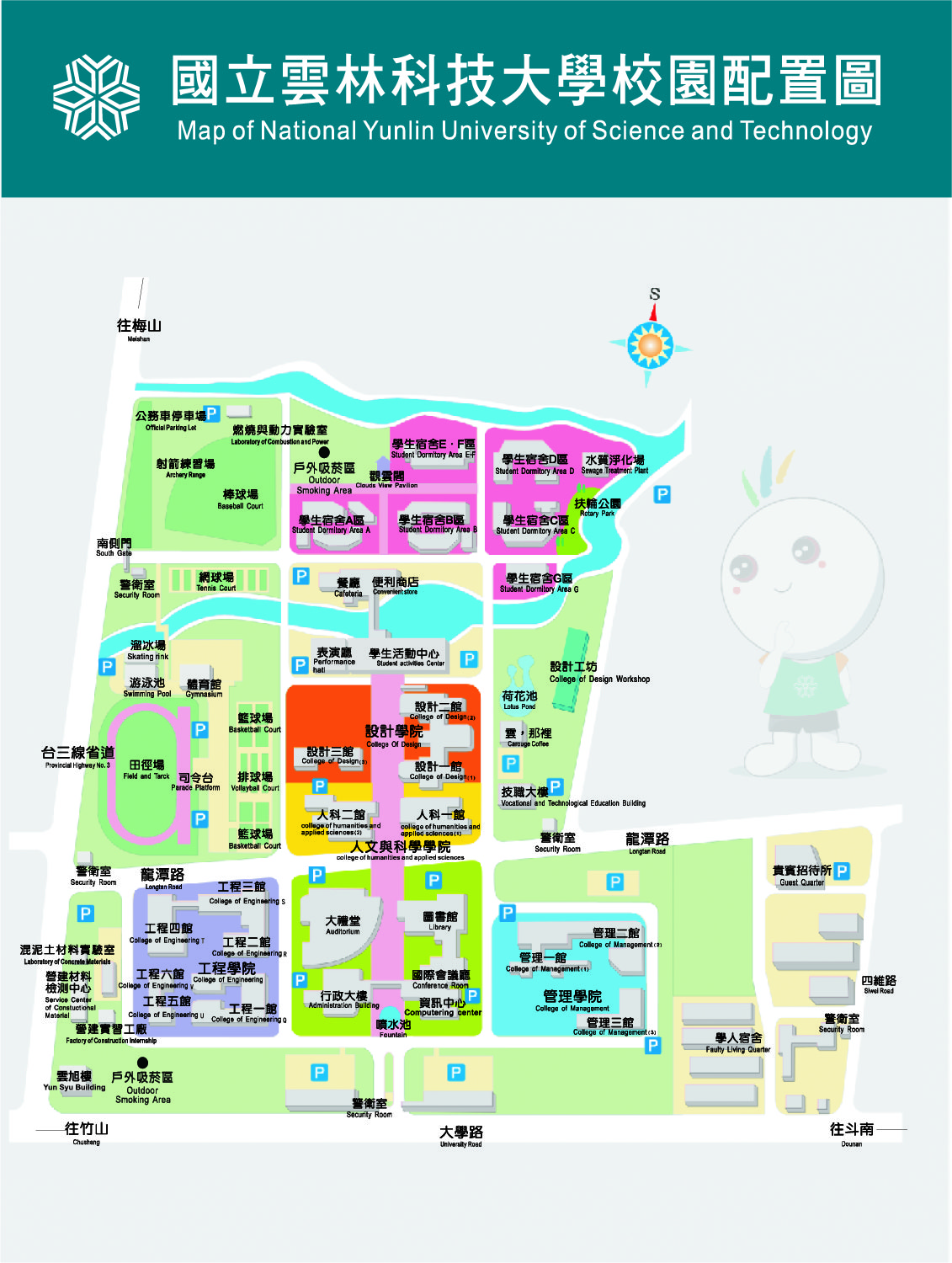 附件二　考生面試順序面試順序面試時間考生姓名一10：30開始面試，每位考生面試時間8～15分鐘。王○光二10：30開始面試，每位考生面試時間8～15分鐘。謝○瑋三10：30開始面試，每位考生面試時間8～15分鐘。蔡○典四10：30開始面試，每位考生面試時間8～15分鐘。劉○昇五10：30開始面試，每位考生面試時間8～15分鐘。李○燕